Autorské pokyny pro přípravu příspěvků do sborníku KUZ XII1Autor (autoři)Adresy autorů v pořadí: Název instituce Adresa instituceE-mailové adresy autorůAbstraktKrátký a výstižný abstrakt příspěvku. Max. 15 řádků 1	Úvodní kapitola*Autoři uvedou do problematiky svého příspěvku. 2	Název druhé kapitolyDalší kapitola příspěvku. 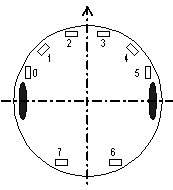 Obr. 1. Takto se číslují a vkládají obrázky.3	Název kapitoly Takto se člení kapitoly vnitřně a na další podkapitoly.3.1	Název podkapitolyText podkapitoly. 3.1.1	Název pod-podkapitolyText první části vnořené do třetí podkapitolyPoděkováníTento příspěvek vznikl za podpory grantové agentury XXX v rámci grantového úkolu YYY. (10 bodové písmo, Times New Roman).LiteraturaR. A. Brooks: Cambrian Intelligence, The MIT Press, Cambridge, Mass., 1999.D. Floreano, F. Mondada: Automatic Creation of an Autonomous Agent: Genetic Evolution of a Neural Network Driven Robot. In: From Animals to Animates III: Proceedings of the Third International Conference on Simulation of Adaptive Behaviour (D. Cliff, P. Husbands, J. Meyer, and S. Wilson, eds.), MIT Press-Bradford Books, Cambridge, MA, 1994: 402-410.A. Kubík: Toward a formalization of emergence. Artificial Life 9 (2003) 41 – 65